Резюме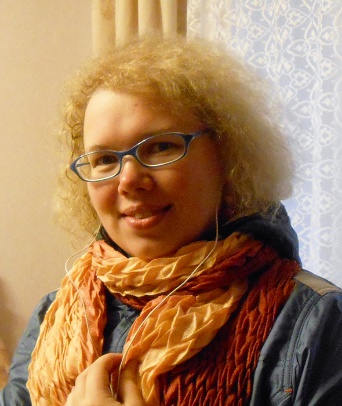 Личные данныеФИО: Столярова Ирина АнатольевнаВозраст:  34 годаМесто проживания: Санкт-ПетербургКонтактный телефон: 89312619770ОбразованиеСентябрь 1999 – июнь 2004  Квалификация:Сентябрь 2001 – июнь 2003 Квалификация:Октябрь 2004 - сентябрь 2007Квалификация:Ноябрь 2006 –июнь 2007Сентябрь 2013 –декабрь 2013Санкт-Петербургский Государственный Университет, Философский факультет, кафедра этики и эстетики философ, преподаватель по специальности «философия»Санкт-Петербургский Государственный Университет, Филологический факультет, Программа «Переводчик в сфере профессиональной коммуникации»переводчик в сфере профессиональной коммуникации (английский язык)Санкт-Петербургский Государственный Университет, Факультет фиологии и искусств, кафедра английской филологии и перевода, аспирантураКандидат филологических наукСанкт-Петербургский Государственный Университет, Факультет филологии и искусств, Центр переподготовки и повышения квалификации по филологии и страноведению, программа «Тестология»Санкт-Петербургский Государственный институт психологии и социальной работы, курс «Методы арт-терапии в психологическом консультировании»Профессиональная деятельностьФевраль 2004 – июнь 2005 Должность: Обязанности: Декабрь 2004 – январь 2009Санкт-Петербургский Государственный институт психологии и социальной работы, отдел международных связейреферент-переводчик перевод деловой переписки, информационных статей для Интернета, деловых переговоров, семинаров, выступлений на конференцияхСанкт-Петербургский Государственный Университет, Филологический факультетДолжность:Обязанности: Сентябрь 2008 –май 2014Должность:Обязанности:Май 2014 –июнь 2016Должность: Обязанности:Февраль 2016 –по настоящее времяДолжность: Обязанности:преподавательпреподавание практических основ перевода, практический курс английского языка для студентов-юристовСанкт-Петербургский Государственный Университет, Филологический факультет, Центр лингводидактического тестированиязаведующая отделомадминистрирование процедуры тестирования, разработка тестов Санкт-Петербургский Государственный Университет, Филологический факультет, Центр лингводидактического тестированиястарший научный сотрудникразработка учебно-методических и инструктивных материалов по администрированию тестов, анализ процедуры администрирования тестовЦентр иностранных языков Family English  преподавательпреподавание английского языка детям и взрослымНавыкиПреподавательские:Переводческие: Языки: Компьютерная грамотность: преподавание английского языка детям, студентам и взрослым; чтение лекций; разработка тестов двусторонний письменный перевод текстов по философии, психологии, искусству, филологии, публицистики, художественных текстов и прочих гуманитарных областей; двусторонний устный последовательный переводанглийский (на профессиональном уровне), немецкий (базовый), французский (базовый)на уровне продвинутого пользователя Дополнительная информацияЗа время преподавания английского языка в СПбГУ мной был разработан авторский курс преподавания основ перевода. Также в процессе преподавания английского языка студентам я вносила изменения в существующий курс юридического английского языка, подстраиваясь под свои группы. При индивидуальной работе с клиентами я всегда стараюсь найти подход к каждому, чтобы как можно эффективнее проводить каждое занятие и быстро идти к цели. Всегда использую такие дополнительные материалы, как современную литературу, фильмы, песни.Опыт перевода – в целом около 7 лет. Имею опыт перевода текстов по философии, искусству, психологии, социологии, экологии, а так же журнальных статей и художественной литературы и поэзии. 